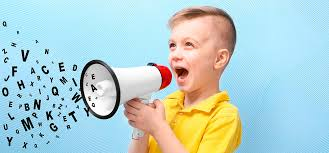 “Queridos niños y niñas, les damos la bienvenida a una nueva semana”Los invitamos a realizar las siguientes actividadesGuía Cuadernillo Pac LenguajeKínder A y B  Clases on line  Guía Cuadernillo Pac LenguajeKínder A y B  Clases on line  Guía Cuadernillo Pac LenguajeKínder A y B  Clases on line  Guía Cuadernillo Pac LenguajeKínder A y B  Clases on line  Nombre Alumno: Nombre Alumno: Nombre Alumno: Nombre Alumno: Fecha: Martes 03 noviembre 2020          Semana: 31                               Hora: 15:00 a 15:45 horas. Fecha: Martes 03 noviembre 2020          Semana: 31                               Hora: 15:00 a 15:45 horas. Fecha: Martes 03 noviembre 2020          Semana: 31                               Hora: 15:00 a 15:45 horas. Fecha: Martes 03 noviembre 2020          Semana: 31                               Hora: 15:00 a 15:45 horas. Educadoras: Gissela Robledo (Kínder A), Claudia Duarte (Kínder B)Educadoras: Gissela Robledo (Kínder A), Claudia Duarte (Kínder B)Educadoras: Gissela Robledo (Kínder A), Claudia Duarte (Kínder B)Educadoras: Gissela Robledo (Kínder A), Claudia Duarte (Kínder B)Docentes PIE:  Lidia León (Kínder A) Jimena Zech (Kínder B) Docentes PIE:  Lidia León (Kínder A) Jimena Zech (Kínder B) Docentes PIE:  Lidia León (Kínder A) Jimena Zech (Kínder B) Docentes PIE:  Lidia León (Kínder A) Jimena Zech (Kínder B) NúcleoLenguaje Verbal Lenguaje Verbal Lenguaje Verbal Objetivo de Aprendizaje8: Representar a gráficamente algunos trazos, letras, signos, palabras significativas y mensajes simples legibles, utilizando diferentes recursos y soportes en situaciones auténticas. 8: Representar a gráficamente algunos trazos, letras, signos, palabras significativas y mensajes simples legibles, utilizando diferentes recursos y soportes en situaciones auténticas. 8: Representar a gráficamente algunos trazos, letras, signos, palabras significativas y mensajes simples legibles, utilizando diferentes recursos y soportes en situaciones auténticas. Indicador de logroEscribe los nombres de los personajes. Escribe los nombres de los personajes. Escribe los nombres de los personajes. O. T. I.A: 8Comunicar sus características identitarias, fortalezas, habilidades y desafíos personales. Comunicar sus características identitarias, fortalezas, habilidades y desafíos personales. Comunicar sus características identitarias, fortalezas, habilidades y desafíos personales. HabilidadExpresión gráfica. Expresión gráfica. Expresión gráfica. Actividad / Instrucción- Activan conocimientos previos.- Responden preguntas. - Observan PPT explicativo- Describen escenas del cuento ¡De Repente!-  Escriben nombres de personajes en cada frase y luego juegan a leer”- Activan conocimientos previos.- Responden preguntas. - Observan PPT explicativo- Describen escenas del cuento ¡De Repente!-  Escriben nombres de personajes en cada frase y luego juegan a leer”- Activan conocimientos previos.- Responden preguntas. - Observan PPT explicativo- Describen escenas del cuento ¡De Repente!-  Escriben nombres de personajes en cada frase y luego juegan a leer”Materiales -Computador, Tablet o celular.-PPT con ruta de aprendizaje, contenido y preguntas. -Lápiz grafito, goma.- Bandeja con sémola o harina trabajado anteriormente en clases.- Cuadernillo lenguaje PAC 3 páginas 17, actividad 79.-Computador, Tablet o celular.-PPT con ruta de aprendizaje, contenido y preguntas. -Lápiz grafito, goma.- Bandeja con sémola o harina trabajado anteriormente en clases.- Cuadernillo lenguaje PAC 3 páginas 17, actividad 79.-Computador, Tablet o celular.-PPT con ruta de aprendizaje, contenido y preguntas. -Lápiz grafito, goma.- Bandeja con sémola o harina trabajado anteriormente en clases.- Cuadernillo lenguaje PAC 3 páginas 17, actividad 79.ContenidosGraficar Graficar Graficar RUTA DE APRENDIZAJEINICIODESARROLLOCIERRERUTA DE APRENDIZAJE Nos saludamos todos y    todas cantando canción de saludo, luego recordamos normas de convivencia.  Se da a conocer objetivo de la clase y la Ruta de Aprendizaje.Intervención PIESe activan conocimientos previos jugando a describir personajes a través de PPT para adivinar el nombre del personaje.Ejemplo: El personaje tiene el pelo negro, vestido rojo y está sonriente.Se espera respuesta de los alumnos/as y se felicita por su participación.Educadora invitará a los alumnos /as a observar PPT con fotos de algunas imágenes del cuento “De Repente!Luego pedirá al azar, que describa las imagen haciendo diversas preguntas relacionadas a lo que sucede en cada imagen como: 1.- Según la imagen de la estrella: ¿Qué está haciendo paco?, ¿cómo lo sabes?2.- imagen del corazón:  ¿de dónde está saliendo paco?, ¿para dónde iba?3.- imagen de la luna: ¿dónde está subiendo paco?, ¿en qué lugar está?4.- Imagen de la nube: ¿qué están haciendo los personajes? ¿Quién abrazo a Paco?5.- imagen del sol: ¿Qué está haciendo Paco?, ¿dónde está?, ¿por qué?6.- imagen del rayo: ¿de quién es esa casa?, ¿quienes viven ahí?Se espera las respuestas de loa alumnos y se felicita por su participación.Para finalizar, se invita a los niños/as a buscar en sus cuadernillos la página 17 del libro de lenguaje periodo 3 actividad N°79.Cuando todos encuentren la página indicada, se pregunta ¿qué creen que hay que hacer ahí?, una vez obtenida las respuestas, se leen las instrucciones:Educadora leerá una a una las frases incompletas. Y se pide que escriban los nombres de los personajes que se mostraron al comienzo de de la clase en el PPT.  Luego se pide que en la última clase, elija cada uno el nombre que quiera colocarle al personaje para completar la frase.Se invita al azar quien quiere leer la frase con el nombre que eligió. Se felicita por su participación.Finalmente, se les pregunta ¿qué contenidos aprendimos hoy? ¿te gusto la actividad? ¿por qué? Se felicita por el trabajo realizado a todo el grupo curso. Se invita a responder usando el dedo pulgar la autoevaluación. *Se solicita enviar fotografía de la actividad Nª 79 del cuadernillo a Plataforma Classroom de cada profesora respectiva. Guía Cuadernillo Pac LenguajeKínder A y B  Clases on line  Guía Cuadernillo Pac LenguajeKínder A y B  Clases on line  Guía Cuadernillo Pac LenguajeKínder A y B  Clases on line  Guía Cuadernillo Pac LenguajeKínder A y B  Clases on line  Nombre Alumno: Nombre Alumno: Nombre Alumno: Nombre Alumno: Fecha: Miércoles 04 noviembre 2020          Semana: 31                        Hora: 16:00 a 16:45 horas. Fecha: Miércoles 04 noviembre 2020          Semana: 31                        Hora: 16:00 a 16:45 horas. Fecha: Miércoles 04 noviembre 2020          Semana: 31                        Hora: 16:00 a 16:45 horas. Fecha: Miércoles 04 noviembre 2020          Semana: 31                        Hora: 16:00 a 16:45 horas. Educadoras: Gissela Robledo (Kínder A), Claudia Duarte (Kínder B)Educadoras: Gissela Robledo (Kínder A), Claudia Duarte (Kínder B)Educadoras: Gissela Robledo (Kínder A), Claudia Duarte (Kínder B)Educadoras: Gissela Robledo (Kínder A), Claudia Duarte (Kínder B)Docentes PIE:  Lidia León (Kínder A) Jimena Zech (Kínder B)Docentes PIE:  Lidia León (Kínder A) Jimena Zech (Kínder B)Docentes PIE:  Lidia León (Kínder A) Jimena Zech (Kínder B)Docentes PIE:  Lidia León (Kínder A) Jimena Zech (Kínder B)NúcleoLenguaje Verbal Lenguaje Verbal Lenguaje Verbal Objetivo de Aprendizaje6: Comprender contenidos explícitos de textos literarios y ni literarios, a partir de la escucha atenta, describiendo información y realizando progresivamente inferencias y predicciones. 6: Comprender contenidos explícitos de textos literarios y ni literarios, a partir de la escucha atenta, describiendo información y realizando progresivamente inferencias y predicciones. 6: Comprender contenidos explícitos de textos literarios y ni literarios, a partir de la escucha atenta, describiendo información y realizando progresivamente inferencias y predicciones. Indicador de logro- Dibuja y comenta lo que más le gustó o no le gusto del cuento.- Dibuja y comenta lo que más le gustó o no le gusto del cuento.- Dibuja y comenta lo que más le gustó o no le gusto del cuento.O. T. I.A: 8Comunicar sus características identitarias, fortalezas, habilidades y desafíos personales.Comunicar sus características identitarias, fortalezas, habilidades y desafíos personales.Comunicar sus características identitarias, fortalezas, habilidades y desafíos personales.HabilidadConciencia FonológicaConciencia FonológicaConciencia FonológicaActividad / Instrucción- Activan conocimientos previos.- Ven y escuchan cuento “El príncipe rana”- Observan PPT explicativo. - Describen personajes o escenas del cuento. - Dibujan con detalle aquello que más le gustó o no le gustó del cuento “El príncipe rana”.- Comentar razones de por qué eligió esa parte del cuento. - Activan conocimientos previos.- Ven y escuchan cuento “El príncipe rana”- Observan PPT explicativo. - Describen personajes o escenas del cuento. - Dibujan con detalle aquello que más le gustó o no le gustó del cuento “El príncipe rana”.- Comentar razones de por qué eligió esa parte del cuento. - Activan conocimientos previos.- Ven y escuchan cuento “El príncipe rana”- Observan PPT explicativo. - Describen personajes o escenas del cuento. - Dibujan con detalle aquello que más le gustó o no le gustó del cuento “El príncipe rana”.- Comentar razones de por qué eligió esa parte del cuento. Materiales - Computador, Tablet o celular.-PPT con ruta de aprendizaje, contenido y preguntas.- Video cuento “El príncipe rana”  https://www.youtube.com/watch?v=3PsrZcgRrZk-Lápiz grafito, goma, lápices de colores.- Cuadernillo Pac 3 Lenguaje página 18, actividad N°80- Computador, Tablet o celular.-PPT con ruta de aprendizaje, contenido y preguntas.- Video cuento “El príncipe rana”  https://www.youtube.com/watch?v=3PsrZcgRrZk-Lápiz grafito, goma, lápices de colores.- Cuadernillo Pac 3 Lenguaje página 18, actividad N°80- Computador, Tablet o celular.-PPT con ruta de aprendizaje, contenido y preguntas.- Video cuento “El príncipe rana”  https://www.youtube.com/watch?v=3PsrZcgRrZk-Lápiz grafito, goma, lápices de colores.- Cuadernillo Pac 3 Lenguaje página 18, actividad N°80ContenidosComprensión de cuentoComprensión de cuentoComprensión de cuentoRUTA DE APRENDIZAJEINICIODESARROLLOCIERRERUTA DE APRENDIZAJE Nos saludamos todos y    todas cantando canción de saludo, luego recordamos normas de convivencia.  Se da a conocer objetivo de la clase y la Ruta de Aprendizaje.Se activan conocimientos previos Preguntando ¿Recuerdan cual es título del cuento que escuchamos la última vez?, ¿Qué personajes participaban del cuento?Se espera respuesta de los alumnos/as y se felicita por su participación.Y se les comenta que hoy conoceremos otro cuento.¿Quieren conocerlo?Educadora preguntará a los niños y niñas: ¿De qué crees que tratará el cuento el príncipe rana?, ¿por qué?Luego invitará a ver video del cuento “El príncipe rana”Una vez visto el cuento se realizarán diversas preguntas de éste.1.- ¿Quiénes son los personajes del cuento?2.- ¿Qué le pasó al príncipe, ¿por qué?3.- ¿Qué le pasó a la princesa?, ¿por qué?4.-¿Qué parte del cuento te gustó más?, ¿por qué?Se felicita por sus respuestas y participación. Para finalizar, se invita a los niños/as a buscar en sus cuadernillos de lenguaje 3, la página 17, actividad N°80.Observar la página del libro. ¿Qué creen que hay que hacer?Se espera respuestas de los niños/as.Luego educadora da instrucciones de los que deben realizar:1.-Dibuja con detalles aquello que te gustó o no te gustó del cuento.2.- Comenta tus razones del por qué dibujaste esa parte del cuento. Se felicita por su participación y se solicita que estudiante pueda escribir en el cuadernillo y su nombre y apellido (con letra Century Gothic)Finalmente, se les pregunta ¿qué contenidos aprendimos hoy? ¿te gusto la actividad? ¿por qué? Y se invita a responder la autoevaluación. Se felicita por el trabajo realizado a todo el grupo curso.*Se solicita enviar fotografía de la actividad Nª 80 del cuadernillo a Plataforma Classroom de cada profesora respectiva. 